Segundo Workshop de Difusión y Enseñanza de la Astronomía (WDEA II)Esquel – 22, 23 y 24 de febrero de 2017Observación del Eclipse Anular de Sol – Chubut, 26 de febrero de 2017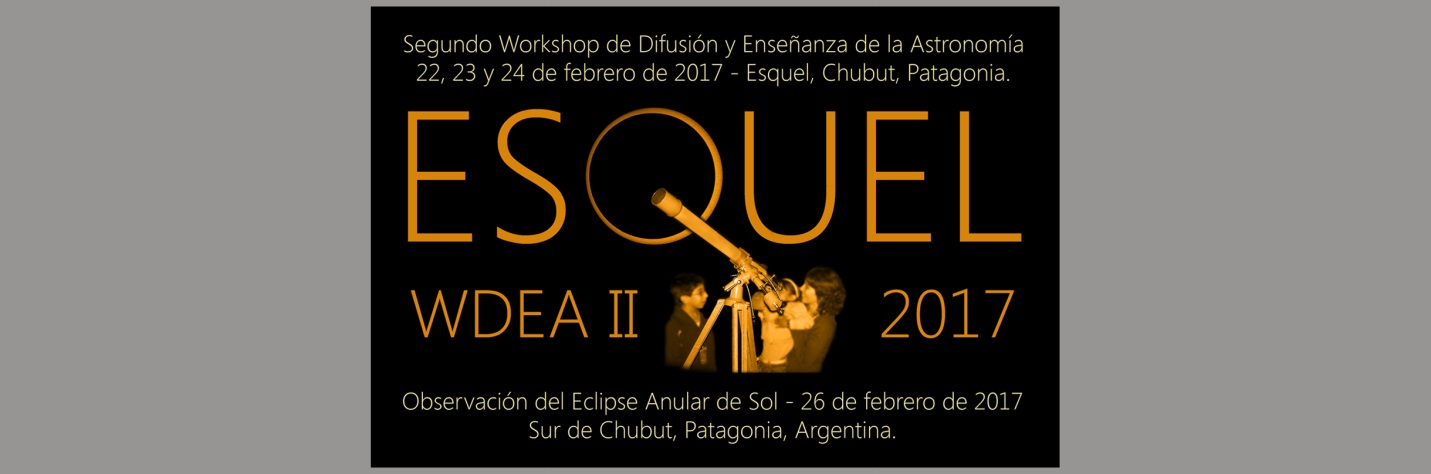 PLANILLA DE INSCRIPCIÓN AL WDEA II – ESQUEL 2017Apellido y Nombres:Documento de Identidad:Lugar de origen:Institución de pertenencia:Si presenta un trabajo en forma de poster, por favor indique su título:e-mail:Si viaja acompañado, por favor indique nombre y documentos de los acompañantes:Toda otra información que Usted considere adecuada para su mejor estadía en Esquel: